.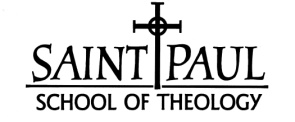 TEXTBOOK ORDER FORMFor every semester you teach, please fill out an order form for each course and return to Academic Life office.(Include Assistants)NOTES:  If books are needed in the bookstore at an earlier date than normal, please give exact date in the “Special Instructions” section.  Due to limited space, Cokesbury may only have books on hand for the current and upcoming semesters.Desk copies for Teaching Assistants must be requested on this form by the due date under the “No. of Desk Copies” section.  It is up to the publishers’ discretion whether or not to provide desk copies for teaching assistants.SEMESTER/TERMSpring 2018Spring 2018Spring 2018TODAY’S DATEOctober 17, 2017October 17, 2017October 17, 2017COURSE NAMERestorative Justice and Systemic Sin in the Prison Industrial ComplexRestorative Justice and Systemic Sin in the Prison Industrial ComplexRestorative Justice and Systemic Sin in the Prison Industrial ComplexCOURSE NUMBERCHS 350SECTIONAOV INSTRUCTOR(S) Stan Basler Stan Basler Stan Basler TITLE and EDITION(include subtitle if applicable)AUTHOR(S)No. of PAGESPUBLISHER and DATE13-Digit ISBN(without dashes)No. ofDESK COPIESRequestedRequired or Recommended?Required or Recommended?TITLE and EDITION(include subtitle if applicable)AUTHOR(S)No. of PAGESPUBLISHER and DATE13-Digit ISBN(without dashes)No. ofDESK COPIESRequestedPriceRECOM-MENDEDRestorative Justice, Ideas, Values, DebatesGerry Johnson174Willan Publishing 9788175040380 NAA New Focus for Crime and Justice Changing LensesHoward Zehr 229 Herald Press 1990 / 2005 3rd ed.978-0836135121NA Restorative Justice Healing the Foundations of Our Everyday Lives Dennis Sulivan & Larry Tifft197Willow Tree Press, Edition 2005 978-1881798637NAA Theology for Social Gospel Walter Rauschen-bush279 Abingdon, 1978/2010978-1891396526NADiscipline and Punish the Birth of the PrisonMichael Foucault 308New York: Vintage, 1978 Second Edition 1995 9780679752554NACrime Control as Industry: Toward Gulags, Western Style, Third Edition Nils Christie202New York: Routledge, 1993, 2000, 20049780415234870NAThe New Jim Crow: Mass Incarceration in the Age of ColorblindnessMichelle Alexander261New York: The New Press, 2010/2012 ed.978-1595586438NATOTAL No. of Pages to Be ReadTOTAL No. of Pages to Be Read1650